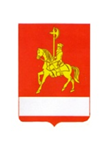    АДМИНИСТРАЦИЯ КАРАТУЗСКОГО РАЙОНАПОСТАНОВЛЕНИЕ12.03.2018                                            с. Каратузское                               №  219-п Об утверждении правил проведения оценки последствий принятия решения о реорганизации или ликвидации  муниципальных образовательных организаций и правил создания комиссии  по оценке последствий принятия решений реорганизации или ликвидации  муниципальных образовательных организаций и подготовки указанной комиссией заключений       	В соответствии с частью 13 статьи 22 Федерального закона «Об образовании в Российской Федерации» Правительство Российской Федерации, руководствуясь Уставом муниципального образования «Каратузский район» ПОСТАНОВЛЯЮ:       	1. Утвердить правила проведения оценки последствий принятия решения о реорганизации или ликвидации муниципальной образовательной организации, согласно приложению № 1.2.Утвердить правила создания комиссии по оценке последствий принятия решения о реорганизации или ликвидации муниципальной образовательной организации и подготовки указанной комиссией заключений, согласно приложению № 2.3. Контроль за исполнением настоящего постановления возложить на А.А. Савина, заместителя главы района по социальным вопросам.    	4. Постановление вступает в силу со дня его подписания.Глава района                                                                                         К.А. Тюнин ПРАВИЛАПРОВЕДЕНИЯ ОЦЕНКИ ПОСЛЕДСТВИЙ ПРИНЯТИЯ РЕШЕНИЯО РЕОРГАНИЗАЦИИ ИЛИ ЛИКВИДАЦИИ МУНИЦИПАЛЬНОЙ ОБРАЗОВАТЕЛЬНОЙ ОРГАНИЗАЦИИ1. Настоящие Правила устанавливают порядок проведения оценки последствий принятия решения о реорганизации или ликвидации муниципальной образовательной организации, включая критерии этой оценки (по типам муниципальных образовательных организаций).2. Решение о реорганизации или ликвидации муниципальной образовательной организации принимается в соответствии с установленным порядком создания, реорганизации и ликвидации муниципальных учреждений Каратузского района при наличии положительного заключения комиссии по оценке последствий принятия решения о реорганизации или ликвидации муниципальной образовательной организации (далее - комиссия).3. Для проведения оценки последствий принятия решения о реорганизации или ликвидации муниципальной образовательной организации орган, осуществляющий функции и полномочия учредителя данной образовательной организации, до принятия соответствующего решения представляет в комиссию предложение о реорганизации или ликвидации муниципальной образовательной организации с приложением необходимых документов, перечень которых устанавливается органом, осуществляющим функции и полномочия учредителя муниципальной образовательной организации, по согласованию с Управление образования Каратузского района.4. Последствия реорганизации или ликвидации муниципальной образовательной организации оцениваются по совокупности следующих критериев:а) в отношении муниципальной образовательной организации, относящейся к типу дошкольной образовательной организации:обеспечение продолжения предоставления и получения образования, уровень и качество которого не могут быть ниже требований, установленных образовательным стандартом (в случае принятия решения о реорганизации);обеспечение завершения обучения обучающихся муниципальной образовательной организации, предлагаемой к реорганизации или ликвидации;обеспечение продолжения осуществления видов деятельности, реализовывавшихся только муниципальной образовательной организацией, предлагаемой к реорганизации или ликвидации;б) в отношении муниципальной образовательной организации, относящейся к типу общеобразовательной организации:обеспечение продолжения предоставления и получения образования, уровень и качество которого не могут быть ниже требований, установленных образовательным стандартом, федеральными государственными требованиями (в случае принятия решения о реорганизации);обеспечение завершения обучения обучающихся муниципальной образовательной организации, предлагаемой к реорганизации или ликвидации;обеспечение продолжения осуществления видов деятельности, реализовывавшихся только муниципальной образовательной организацией, предлагаемой к реорганизации или ликвидации;в) в отношении муниципальной образовательной организации, относящейся к типу организации дополнительного образования:обеспечение продолжения предоставления и получения образования, уровень и качество которого не могут быть ниже требований, установленных образовательным стандартом, федеральными государственными требованиями (в случае принятия решения о реорганизации);обеспечение завершения обучения обучающихся муниципальной образовательной организации, предлагаемой к реорганизации или ликвидации;обеспечение продолжения осуществления видов деятельности, реализовывавшихся только муниципальной образовательной организацией, предлагаемой к реорганизации или ликвидации.5. Значения критериев, предусмотренных пунктами 4 настоящих Правил, с учетом отраслевой особенности деятельности, осуществляемой муниципальной образовательной организацией, утверждаются органом, осуществляющим функции и полномочия учредителя муниципальной образовательной организации.ПРАВИЛАСОЗДАНИЯ КОМИССИИ ПО ОЦЕНКЕ ПОСЛЕДСТВИЙ ПРИНЯТИЯ РЕШЕНИЯ О РЕОРГАНИЗАЦИИ ИЛИ ЛИКВИДАЦИИ МУНИЦИПАЛЬНОЙ ОБРАЗОВАТЕЛЬНОЙ ОРГАНИЗАЦИИ И ПОДГОТОВКИ УКАЗАННОЙ КОМИССИЕЙ ЗАКЛЮЧЕНИЙ1. Настоящие Правила устанавливают порядок создания комиссии по оценке последствий принятия решения о реорганизации или ликвидации муниципальной образовательной организации (далее - комиссия) и подготовки комиссией заключений.2. Положение о комиссии и ее состав утверждаются органом, осуществляющим функции и полномочия учредителя муниципальной образовательной организации, в отношении которой рассматривается вопрос о реорганизации или ликвидации.3. В состав комиссии входят представители исполнительной власти, осуществляющего функции и полномочия учредителя муниципальной образовательной организации, представители в сфере образования, а также представители общественных объединений, осуществляющих деятельность в сфере образования.4. Минимальное количество членов комиссии составляет семь человек с учетом председателя комиссии.Комиссия проводит заседания по мере необходимости.Заседание комиссии правомочно при наличии кворума, который составляет не менее двух третей членов комиссии.В целях принятия обоснованного и объективного решения для участия в заседаниях комиссии могут приглашаться эксперты. Эксперты проводят свою работу на добровольной и безвозмездной основе.5. Комиссия осуществляет следующие функции:а) проводит оценку последствий принятия решения о реорганизации или ликвидации муниципальной образовательной организации на основании критериев, установленных Правилами проведения оценки последствий принятия решения о реорганизации или ликвидации муниципальной образовательной организации;б) готовит заключение об оценке последствий принятия решения о реорганизации или ликвидации муниципальной образовательной организации (далее - заключение);в) при необходимости дает оценку дальнейшей деятельности муниципальной  образовательной организации.6. Комиссия проводит оценку последствий принятия решения о реорганизации или ликвидации муниципальной образовательной организации на основании документов, представленных органом, осуществляющим функции и полномочия учредителя муниципальных образовательных организаций.7. Для выполнения возложенных функций комиссия при решении вопросов, входящих в ее компетенцию, имеет право:а) запрашивать документы, материалы и информацию, необходимые для принятия решения по вопросу дальнейшей деятельности муниципальной образовательной организации, и устанавливать сроки их представления;б) создавать рабочие группы.8. По итогам работы комиссии оформляется заключение (положительное или отрицательное), которое подписывается участвующими в заседании членами комиссии.Член комиссии, не согласный с принятым решением, имеет право в письменном виде изложить свое особое мнение, которое прилагается к заключению.Заключение подготавливается и оформляется комиссией в срок не более 20 рабочих дней с даты проведения заседания комиссии.9. В заключении комиссии указываются:а) наименование муниципальной образовательной организации, предлагаемой к реорганизации или ликвидации;б) предложение органа, осуществляющего функции и полномочия учредителя муниципальной  образовательной организации, о реорганизации или ликвидации муниципальной образовательной организации, которое выносилось на заседание комиссии;в) значения всех критериев, на основании которых оцениваются последствия реорганизации или ликвидации муниципальной образовательной организации;г) решение комиссии.10. Заключение комиссии размещается на официальном сайте органа, осуществляющего функции и полномочия учредителя муниципальной образовательной организации, в информационно-телекоммуникационной сети "Интернет".Заключение комиссии, которое содержит сведения, составляющие государственную тайну, не подлежит размещению на официальном сайте органа, осуществляющего функции и полномочия учредителя муниципальной образовательной организации, в информационно-телекоммуникационной сети "Интернет".11. Комиссия дает отрицательное заключение (о невозможности принятия решения о реорганизации или ликвидации муниципальной образовательной организации) в случае, когда по итогам проведенного анализа не достигнуто хотя бы одно из значений критериев, установленных органом, осуществляющим функции и полномочия учредителя муниципальной образовательной организации, для соответствующего типа муниципальных образовательных организаций.12. Комиссия дает положительное заключение (о возможности принятия решения о реорганизации или ликвидации муниципальной образовательной организации) в случае, когда по итогам проведенного анализа достигнуты все значения критериев, установленные органом, осуществляющим функции и полномочия учредителя муниципальной образовательной организации, для соответствующего типа муниципальных образовательных организаций.Приложение № 1 к постановлению администрации Каратузского района  от 12.03.2018 № 219-пПриложение № 2 к постановлению администрации Каратузского района  от 12.03.2018 № 219-п